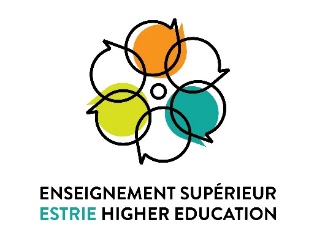 6e Concours de financement - Hiver 2024Grille d’évaluation des projets 6e Concours de financement - Hiver 2024Grille d’évaluation des projets 6e Concours de financement - Hiver 2024Grille d’évaluation des projets 6e Concours de financement - Hiver 2024Grille d’évaluation des projets PointageCommentairesDESCRIPTION DU PROJET (20 points)DESCRIPTION DU PROJET (20 points)DESCRIPTION DU PROJET (20 points)DESCRIPTION DU PROJET (20 points)Pertinence et innovation
(10 points)Pertinence et innovation
(10 points)Pertinence et innovation
(10 points)Clarté (10 points)Clarté (10 points)Clarté (10 points)PLAN D’ACTION (20 points)PLAN D’ACTION (20 points)PLAN D’ACTION (20 points)PLAN D’ACTION (20 points)Clarté du plan (10 points)Clarté du plan (10 points)Clarté du plan (10 points)Réalisme de l’échéancier(10 points)Réalisme de l’échéancier(10 points)Réalisme de l’échéancier(10 points)BUDGET (20 points)BUDGET (20 points)BUDGET (20 points)BUDGET (20 points)Réalisme du budget 
(10 points)Réalisme du budget 
(10 points)Réalisme du budget 
(10 points)Clarté et pertinence de l’utilisation des fonds 
(10 points)Clarté et pertinence de l’utilisation des fonds 
(10 points)Clarté et pertinence de l’utilisation des fonds 
(10 points)CONDITIONS DE SUCCÈS (20 points)CONDITIONS DE SUCCÈS (20 points)CONDITIONS DE SUCCÈS (20 points)CONDITIONS DE SUCCÈS (20 points)Moyens mis en place et indicateurs de succès 
(10 points)Moyens mis en place et indicateurs de succès 
(10 points)Moyens mis en place et indicateurs de succès 
(10 points)Potentiel de pérennisation 
(10 points)Potentiel de pérennisation 
(10 points)Potentiel de pérennisation 
(10 points)IMPACT DU PROJET (20 points)IMPACT DU PROJET (20 points)IMPACT DU PROJET (20 points)IMPACT DU PROJET (20 points)Pour la communauté étudiante (10 points)Pour la communauté étudiante (10 points)Pour la communauté étudiante (10 points)Pour les établissements collégiaux et universitaires partenaires (10 points)Pour les établissements collégiaux et universitaires partenaires (10 points)Pour les établissements collégiaux et universitaires partenaires (10 points)RÉSULTAT (100 points)RÉSULTAT (100 points)RÉSULTAT (100 points)RÉSULTAT (100 points)Pointage total Pointage total Pointage total Recommandation de financementRecommandation de financementRecommandation de financement  Oui                     Non  Oui                     Non